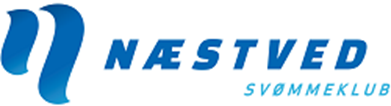 SponsorkontraktNæstved Svømmeklub sponsorsvøm 2023Sponsoraftale med:Firma:_____________________________________________Privat person:________________________________________Adresse:____________________________________________Postnr./by:___________________________________________Mailadresse for faktura:_______________________________Ønsker at sponsere________________ øre pr meter, eller fast beløb på_____________ kroner (min. kr. 200)TIL SVØMMER:________________________Sponsor ønsker reklame skilte eller andet POS materiale opstillet i forbindelse med stævnet?JA_________ eller NEJ__________Vores årlige sponsorsvøm vil blive afholdt i d. 11 marts 2023 i Næstved svømmehal, hvor vores seje svømmere vil svømme 1 time og i fællesskab samle så mange penge ind som muligt til den kommende sæson.Beløbet, som sponsorsvøm indbringer, vil blive anvendt til elitesvømmerne i form af tilskud til træningslejr, tøj, sociale arrangementer, udstyr, svømmestævner m.v.Sponsorer og alle andre interesserede er naturlig meget velkommen til at overvære stævnet d. 11 marts 2023              kl. 10.00-15.00Efter stævnet vil alle sponsorer modtage faktura og sponsorbevis med angivelse af svømmede antal meter, som er kontrolleret af banetællere.Tusind tak for hjælpen. Tak fordi du/I har valgt at støtte en eller flere af vores fantastiske elitesvømmere i Næstved svømmeklub. De lægger et stort stykke arbejde og MANGE træningstimer i vores svømmehal for hele tiden at udvikle sig og blive bedre og det har du/I nu været en del af i form af et sponsorat. Næstved svømmeklub siger på forhånd tak for hjælpen. Ved spørgsmål kan henvendelse rettes til – Næstved Svømmeklub sponsorsvoem@naestvedsvoemmeklub.dk